ГЛАВА ГОРОДСКОГО ОКРУГА ФРЯЗИНО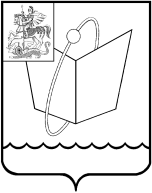 ПОСТАНОВЛЕНИЕот 05.07.2018 № 433О внесении изменений в постановление Главы города от 10.11.2017  № 809 «Об утверждении перечня мест  проведения ярмарок на территории городского округа Фрязино Московской области на 2018 год»В соответствии с Федеральным законом от  28.12.2009 № 381-ФЗ «Об основах государственного регулирования торговой деятельности в Российской Федерации», Законом Московской области от  24.12.2010 № 174/2010-ОЗ «О государственном регулирования торговой деятельности в Московской области», п. 2.1 Порядка организации ярмарок на территории Московской области и продажи товаров (выполнения работ, оказания услуг) на 
них, утвержденного постановлением Правительства Московской области 
от 07.11.2012 № 1394/40 «Об утверждении Порядка организации ярмарок на территории Московской области и продажи товаров (выполнения работ, оказания услуг) на них»,  постановляю:Внести в постановление Главы города от 10.11.2017 № 809 «Об утверждении перечня мест  проведения ярмарок на территории  городского округа Фрязино Московской области на 2018 год» (далее - Перечень мест) следующее изменение:1.1. Строку 4 Перечня мест изложить в следующей редакции:«											».1.2. Дополнить  Перечень мест строкой 5 следующего содержания:«													».Признать утратившим силу постановление Главы городского округа Фрязино от 16.03.2018 № 159 «О внесении изменений в постановление Главы города от 10.11.2017 № 809 «Об утверждении перечня мест  проведения ярмарок на территории  городского округа Фрязино Московской области на 2018 год»Опубликовать настоящее постановление в печатном средстве массовой информации, распространяемом на территории городского округа Фрязино Московской области, и разместить на официальном сайте городского округа Фрязино в сети Интернет.Контроль за выполнением настоящего постановления возложить на  заместителя главы администрации – начальника управления безопасности  Богуславского И.В.Временно исполняющий обязанности Главы городского округа                                	А.А. Лобков4г. Фрязино, проспект Мира, дом № 11аадминистрация городского округа Фрязиногосударственная неразграниченная 300 кв. мземли населенных пунктов5г. Фрязино, проспект Мира, дом  №18, комплекс 5администрация городского округа Фрязиногосударственная неразграниченная 214 кв. м;земли населенных пунктов5г. Фрязино, проспект Мира, дом  №18, комплекс 5Иванов С.И. Самсонова О.В. Сальников М.Ю. Чуркина Т.В. Моршнев Ф.К.долевая собственность 160 кв. мземли населенных пунктов